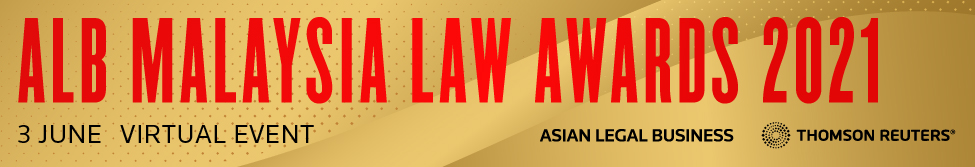 SUBMISSION FORM – OTHER FIRM CATEGORIESRead the Research Methodology Summary before filling out the submission form.Deadline for submissions – 19 March 2021 (Friday)Send the completed forms to lokesh.bogati@thomsonreuters.com.For Malaysia Law Firm of the Year, please use Submission Form - Malaysia Law Firm of the Year.This form is for one category only. To submit for another category, please complete a new form. Save this form using the format: Category_Organisation.Law firmA. BASIC INFORMATIONA. BASIC INFORMATIONCountry of residence (To confirm that the candidate is based in Malaysia.)No. of partners (for Rising Law Firm of the Year category only.)Practice team size (Please specify the number of lawyers and non-lawyers based in Malaysia.)Law firm size (Please specify the number of lawyers and non-lawyers for Boutique and Rising categories.)Year of establishment (for Rising Law Firm of the Year category only)No. of deals completed between Jan 2020 and Dec 2020 per deal type (For Malaysia Deal Firm of the Year category only)Vol. of deals completed between Jan 2020 and Dec 2020 (For Malaysia Deal Firm of the Year category only) (in USD)B. KEY WORK HIGHLIGHTSB. KEY WORK HIGHLIGHTSKEY WORK NO. 1: (Indicate heading here)Completion date: Description (max. of 500 words)KEY WORK NO. 2: (Indicate heading here)Completion date: Description (max. of 500 words)KEY WORK NO. 3: (Indicate heading here)Completion date: Description (max. of 500 words)------------------------------------ Please add 2 more works for Malaysia Deal Firm of the Year. --------------------------------------------KEY WORK NO. 4: (Indicate heading here)Completion date: Description (max. of 500 words)KEY WORK NO. 5: (Indicate heading here)Completion date: Description (max. of 500 words)KEY WORK NO. 1: (Indicate heading here)Completion date: Description (max. of 500 words)KEY WORK NO. 2: (Indicate heading here)Completion date: Description (max. of 500 words)KEY WORK NO. 3: (Indicate heading here)Completion date: Description (max. of 500 words)------------------------------------ Please add 2 more works for Malaysia Deal Firm of the Year. --------------------------------------------KEY WORK NO. 4: (Indicate heading here)Completion date: Description (max. of 500 words)KEY WORK NO. 5: (Indicate heading here)Completion date: Description (max. of 500 words)C. OTHER ACHIEVEMENTS (max. of 500 words)C. OTHER ACHIEVEMENTS (max. of 500 words)OPTIONAL: IN-HOUSE TEAM NOMINATIONSAny in-house teams you’d like to nominate?In-house category:Company:General Counsel/Head of Legal:Email & tel. no.:Reason for nomination: